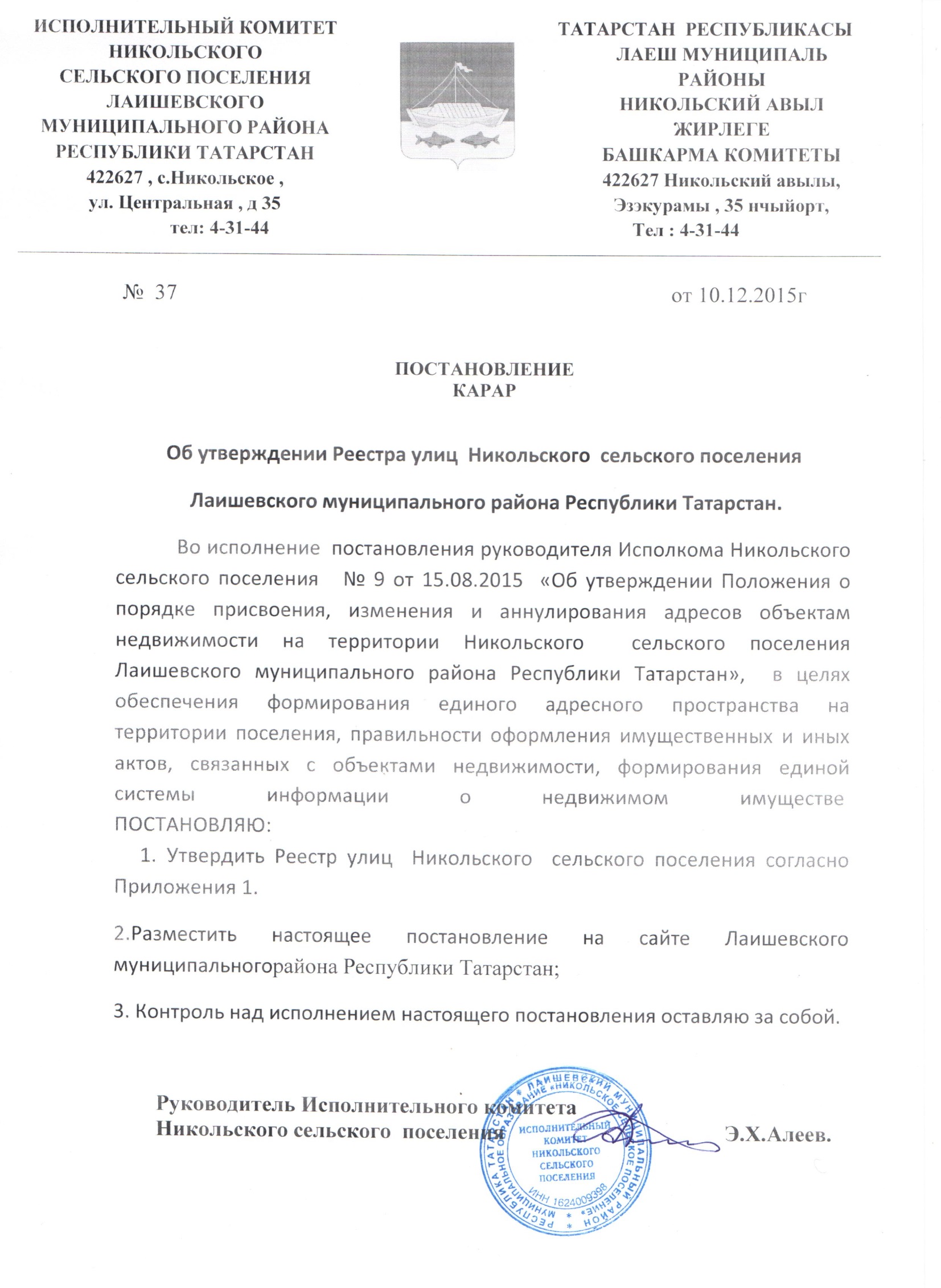                                                                      Приложение № 1                                                                                         Утвержден постановлением                                                                                         Руководителем Исполкома	                                                     	 Никольского сельского поселения                                                                                                          Лаишевского муниципального района                                                                                                   Республики Татарстан                                                                              от 10.12.2015г. № 37РЕЕСТРнаселенных пунктов и улиц Никольского сельского поселения Лаишевского муниципального района Республики Татарстан                           Руководитель исполкома:                                   Э.Х.Алеев.№п/пНаименование№п/пНаселенные пунктыНавзвание улиц Дата утверждения НПА1422627, РТ, Лаишевский район, с.Никольское 1 ЦентральнаяРешение Совета № 4 от  17.02.2006 г.2 СовхознаяРешение Совета № 4 от  17.02.2006 г. 3 ПервомайскаяРешение Совета № 4 от  17.02.2006 г.4 МолодежнаяРешение Совета № 4 от  17.02.2006 г.5 НоваяРешение Совета № 4 от  17.02.2006 г.6 ШкольнаяРешение Совета № 4 от  17.02.2006 г.7 СушиловкаРешение Совета № 4 от  17.02.2006 г.8 КрасноглинкаРешение Совета № 4 от  17.02.2006 г.9 КлубнаяРешение Совета № 4 от  17.02.2006 г.10 ЛуговаяРешение Совета № 4 от  17.02.2006 г. 11 СеннаяРешение Совета № 4 от  17.02.2006 г.12 ЗаречнаяРешение Совета № 4 от  17.02.2006 г.13 МосоловкаРешение Совета № 4 от  17.02.2006 г.14 ОзернаяРешение Совета № 4 от  17.02.2006 г.15 КозловкаРешение Совета № 4 от  17.02.2006 г.16 ЗеленаяРешение Совета № 4 от  17.02.2006 г.17 Поперечная Решение Совета № 4 от  17.02.2006 г. 18 ОвражнаяРешение Совета № 4 от  17.02.2006 г.19.ДобраяРешение № 37  от  10.12.2015г.2422627, РТ, Лаишевский район, с.Тарлаши1 ПоповкаРешение Совета № 4 от  17.02.2006 г.2 ЗаколюкаРешение Совета № 4 от  17.02.2006 г.3 ДолматовкаРешение Совета № 4 от  17.02.2006 г.4 ЗаовражнаяРешение Совета № 4 от  17.02.2006 г.5 УкраинаРешение Совета № 4 от  17.02.2006 г.6 КозловкаРешение Совета № 4 от  17.02.2006 г.7 Полевая Решение Совета № 4 от  17.02.2006 г.3422627, РТ, Лаишевский район, д.Пиголи1 ВоскресенскаяРешение Совета № 4 от  17.02.2006 г.2 КавказскаяРешение Совета № 4 от  17.02.2006 г.3 ЧехловкаРешение Совета № 4 от  17.02.2006 г.4 ЗакрьевскаяРешение Совета № 4 от  17.02.2006 г.5 ПолеваяРешение Совета № 4 от  17.02.2006 г.6. СолнечнаяРешение № 37  от  10.12.2015г.7. ЮностиРешение № 37  от  10.12.2015г.4422627, РТ, Лаишевский район, с.Сапуголи1.ОзернаяРешение Совета № 4 от  17.02.2006 г.2.ВесенняяРешение № 37  от  10.12.2015г.3.ИсконнаяРешение № 37  от  10.12.2015г.4.Ветровая.Решение № 37  от  10.12.2015г.5.ДолиннаяРешение № 37  от  10.12.2015г.6.КоллективнаяРешение № 37  от  10.12.2015г.7. РадужнаяРешение № 37  от  10.12.2015г.8. Светлая.Решение № 37  от  10.12.2015г.9. СевернаяРешение № 37  от  10.12.2015г.10.Новая.Решение № 37  от  10.12.2015г.11.ЯснаяРешение № 37  от  10.12.2015г.12.ЗвезднаяРешение № 37  от  10.12.2015г.13.СчастливаяРешение № 37  от  10.12.2015г.14. ЦветочнаяРешение № 37  от  10.12.2015г.15 ВьюжнаяРешение № 37  от  10.12.2015г.16.ГрунтоваяРешение № 37  от  10.12.2015г.17 ЖасминнаяРешение № 37  от  10.12.2015г.5422627, РТ, Лаишевский район, с.Кунтечи1 ЦентральнаяРешение Совета № 4 от  17.02.2006 г.2 ЗеленаяРешение Совета № 4 от  17.02.2006 г.3 КасьяновкаРешение Совета № 4 от  17.02.2006 г.4 ПолеваяРешение Совета № 4 от  17.02.2006 г.5 ПоповкаРешение Совета № 4 от  17.02.2006 г.6422627, РТ, Лаишевский район, д.БеляковоЛуговаяРешение Совета № 4 от  17.02.2006 г.7422627, РТ, Лаишевский район, д. Новая Поляна 1 ЛеснаяРешение Совета № 4 от  17.02.2006 г. 7422627, РТ, Лаишевский район, д. Новая Поляна 2 БерезовкаРешение Совета № 4 от  17.02.2006 г.3 СосноваяРешение Совета № 4 от  17.02.2006 г.